Aufruf zur Einreichung von Projekten zum Jahr der GegenwartskunstIm Zuge des „Jahres der Gegenwartskunst“ soll es mehrere Förderschienen geben. Neben einer Ausschreibung von Kleinprojekten bis max. € 3.000,- und einer weiteren, die sich mit Schul-Kunstprojekten auseinander setzt, vergibt das Land Burgenland insgesamt € 40.000,- für einzelne größer dimensionierte Kunstprojekte. Gefördert werden innovative Projekte mit Burgenland-Bezug, die sich mit der zeitgenössischen Kunst in den Sparten Musik, Literatur, Bildende oder Darstellende Kunst beschäftigen.  Voraussetzung:
Teilnahmeberechtigt sind burgenländische Kunst- und Kulturvereine sowie Einzelpersonen. Die Projekte müssen im Jahr 2017 finalisiert werden. Die Einreichung erfolgt mit einer ausführlichen Projektbeschreibung incl. Kostenaufstellung sowie im Bedarfsfall künstlerischen Biografien. Die Einreichung hat bis spätestens 1. Mai 2017 beim Kulturreferat zu erfolgen. Vorauswahl:Aus allen Einreichungen werden fünf Projekte für die „Projekt-Casting Show“ ausgewählt. Projekt-Casting Show Diese fünf Projektträger werden zu einer „Projekt-Casting Show“ vor Publikum eingeladen. Die Projektträger haben max. 15 Minuten Zeit eine Expertenjury von der Qualität ihres Projektes zu überzeugen. Danach müssen sie sich den kritischen Fragen der Jury stellen. Die Jury besteht aus Experten aus den Bereichen Medien, Wirtschaft und Kultur. Beurteilt werden künstlerische Qualität und Innovation des Projektes, die wirtschaftliche Realisierbarkeit, aber auch die Performance der Projektverantwortlichen bei der „Projekt-Casting Show“.  Bei der Projektpräsentation können Präsentationsmedien verwendet werden, aber auch kurze Live-Darbietungen sind erlaubt. Die Form der Präsentation ist grundsätzlich in alle Richtungen offen, richtet sich aber an der technischen Realisierbarkeit des Veranstaltungsortes.Die Projekt-Casting Show findet im Juni 2017 statt. Ob alle fünf vorgestellten Projekte eine Förderung erhalten sowie die Höhe einer allfälligen Förderung obliegt einzig der Entscheidung der Jury. Der Juryentscheid erfolgt im Anschluss an die Projektpräsentationen in der „Projekt-Casting Show“. Einreichungen sind mit dem deutlich sichtbaren Vermerk „Jahr der Gegenwartskunst“ zu versehen und an folgende  Adresse zu schicken:Abt. 7 – Bildung, Kultur und Gesellschaftz.Hd. Dr. Pia Bayer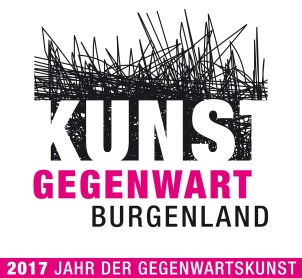 Europaplatz 17000 Eisenstadt                                                                           
Info: Dr. Pia Bayer,  Telefon: 02682/600–2248E-Mail: post.a7-kultur@bgld.gv.atInfo: www.jahrdergegenwartskunst.at